МУНИЦИПАЛЬНОЕ КАЗЕННОЕ ОБЩЕОБРАЗОВАТЕЛЬНОЕ УЧРЕЖДЕНИЕ«ИЛИРСКАЯ СРЕДНЯЯ ОБЩЕОБРАЗОВАТЕЛЬНАЯ ШКОЛА №1»Рабочая программаучебного предмета «Окружающий мир»для учащихся 4  классаОбразовательная область: «Обществознание и естествознание»                                                              Разработала: учитель   начальных классов Сорочинская О. В.Рабочая программа разработана на основе планируемых результатов освоения основной образовательной программы начального общего образованияПланируемые результаты освоения учебного предметаПредметные результаты Тема 1. «Земля и человечество»Выпускник научится: знакомиться с учебником и учебными пособиями по «Окружающему миру» для 4 класса, с разворотом «Наши проекты» в 1-й части учебника, выбирать проекты для выполнения;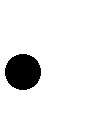  понимать учебные задачи урока и стремиться их выполнить; рассказывать о мире с точки зрения астронома; работать в паре: изучать по схеме строение Солнечной системы, перечислять планеты вправильной последовательности, моделировать строение Солнечной системы; извлекать из текста учебника цифровыеданные о Солнце, выписывать их в рабочую тетрадь;Выпускник получит возможность научиться: работать со взрослыми: находить в дополнительной литературе, Интернете научные сведения о Солнце и Солнечной системе, кометах и астероидах, готовить сообщения;формулировать выводы из изученного материала, отвечать на итоговые вопросы    работать с терминологическим словариком;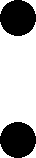 Тема 2. «Природа России» Выпускник научится:понимать учебные задачи урока и стремиться их выполнить;    работать  в  паре:  находить  и  показывать на физической	карте России изучаемые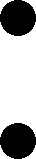 географические объекты, рассказывать о них покарте; различать холмистые и плоские равнины; характеризовать формы земной поверхности  России, рассказывать о них по личнымвпечатлениям;формулировать выводы из изученного материала, отвечать на итоговые вопросы; работать в паре: знакомиться с картой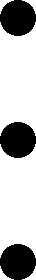 природных зон России, сравнивать еѐ с физической картой России; определять по карте природные зоны России, высказывать предположения о причинах их смены, осуществлять самопроверку; сравнивать общий вид леса и степи, описывать степь по фотографиям; находить и показывать на карте природных зон зону степей, рассказывать о ней по карте; устанавливать зависимость особенностей степной зоны от распределения тепла и влаги; работать в паре: знакомиться по материалам учебника с растительным и животным миром степей, рассказывать по рисунку об экологических связях в степи, моделировать характерные цепи питания; сравнивать природу зоны степей с природой лесов и тундры;обсуждать экологические проблемы зоныстепей и пути их решения; сравнивать общий вид степи и пустыни, описывать пустыню по фотографиям; находить и показывать на карте природных зон полупустыни и пустыни, рассказывать о них по карте; устанавливать зависимость природы полупустынь и пустынь от распределения тепла и влаги; работать в паре: знакомиться по материалам учебника с растительным и животным миром пустынь, рассказывать по рисунку об экологических связях в пустынемоделировать характерные цепи питания;сравнивать природу зоны пустынь с природой степей;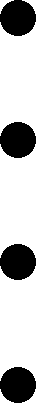 обсуждать экологические проблемы полупустынь и пустынь и пути их решения; характеризовать зону пустынь по плану;находить и показывать на карте зону субтропиков, рассказывать о ней по карте; устанавливать причины своеобразия природы субтропической зоны находить и показывать на физической карте России изучаемые моря, озѐра, реки, рассказывать о них по карте. различать	моря	Северного	Ледовитого,	Тихого	и	Атлантического	океанов.Характеризовать особенности изучаемых водных объектов. знакомиться с картой природных зон России, сравнивать еѐ с физической картой России; определять на карте природные зоны России, высказывать предположения о причинах их смены, осуществлять самопроверку.находить на карте природных зон области высотной поясности    находить	и	показывать	на	карте	зону	арктических	пустынь,	осуществлятьвзаимопроверку. выявлять взаимосвязь природных особенностей зоны арктических пустынь и еѐ оснащѐнности солнечными лучами. определять по рисунку учебника, какие организмы обитают в зоне арктических пустынь, объяснять, как они приспособлены к условиям жизни; рассказывать по рисунку об экологических связях в изучаемой природной зоне, моделировать характерные цепи питания. рассказывать об освоении природных богатств в зоне арктических пустынь и возникших вследствие этого экологических проблемах, о природоохранных мероприятиях и заповедниках.характеризовать зону арктических пустынь по плану.    сравнивать общий вид тундры и арктической пустыни, описывать тундру пофотографии; находить и показывать на карте природных зон зону тундры, рассказывать о ней по карте. выявлять взаимосвязь природных особенностей зоны тундры и еѐ освещѐнности солнечными лучами. рассматривать в гербарии и на рисунке растения тундры, выявлять черты их приспособленности к условиям жизни; знакомиться по рисунку учебника с животным миром тундры, обнаруживать экологические связи в зоне тундры, рассказывать о них, моделировать характерные цепи питания. Рассказывать об освоении природных богатств в зоне тундры и возникших вследствие этого экологических проблемах, о природоохранных мероприятиях и заповедниках. характеризовать зону тундры по плану; сравнивать природу тундры и арктических пустынь. находить и показывать на карте зону тайги, зону смешанных и широколиственных лесов, рассказывать о них по карте.устанавливать зависимость особенностей лесных зон распределения тепла и влаги. сравнивать природу тундры и лесных зон.С помощью схемы и текста учебника раскрывать роль леса в природе и жизни людей.обсуждать экологические проблемы леса, предлагать меры по его охране.    обсуждать правила поведения в лесу.Выпускник получит возможность научиться: извлекать из дополнительной литературы, Интернета сведения об изучаемых географических объектах, готовить сообщения; выполнять на персональном компьютере задания из электронного приложения к учебнику; работать со взрослыми: готовить материалы к выставке «Где мы были»; извлекать из дополнительной литературы и Интернета информацию о растениях и животных степей, готовить сообщения; совершать виртуальные экскурсии с помощью Интернета в степные заповедники; извлекать из дополнительной литературы, Интернета сведения о животном мире изучаемой зоны, готовить сообщения. находить в Интернете сведения о загрязнении воды в морях, озѐрах, реках и о мерах борьбы с загрязнениями.готовить и оформлять выставку «Где мы были». Готовить сочинения по теме урока.    извлекать из дополнительной литературы, Интернета информацию о растениях иживотных тундры, готовить сообщения находить в Интернете информацию о растениях и животных лесных зон, готовить сообщения извлекать из дополнительной литературы и Интернета сообщения о растениях и животных из Красной книги России. Готовить сообщения.Тема 3. «Родной край – часть большой страны» Выпускник научится:наблюдать объекты и явления природы.    определять природные объекты с помощью атласа-определителя. знакомиться с политико-административной картой России; находить на политико- административной карте России свой регион;знакомиться с картой своего региона, рассказывать по ней о родном крае. характеризовать родной край по предложенному плану.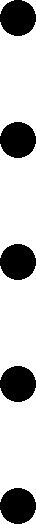 Описывать по своим наблюдениям формы земной поверхности родного края; обсуждать меры по охране поверхности своего края.составлять список водных объектов своего региона; описывать одну из рек по плану; составлять план описания другого водного объекта (озера, пруда).участвовать в водоохранных мероприятиях в селе.    описывать изученное полезное ископаемое по плану; готовить сообщение ипредставлять его классу.сравнивать изученные полезные ископаемые.выяснять какие полезные ископаемые имеются в регионе. различать типы почв на иллюстрациях учебника и образцах.доказывать	огромное	значение	почвы	для	жизни	на	Земле,	осуществлять самопроверку. определять с помощью атласа-определителя растения смешанного леса в гербарии; узнавать по иллюстрациям в учебнике представителей лесного сообщества; выявлять экологические связи в лесу. рассказывать по своим наблюдениям о том, какие растения, животные, грибы встречаются в лесах родного края.моделировать цепи питания, характерные для лесного сообщества региона.    обсуждать нарушения экологических связей в лесном сообществе по вине человека,предлагать пути решения экологических проблем.характеризовать лесное сообщество региона по данному в учебнике плану.    описывать луг по фотографии, определять растения луга в гербарии; знакомиться сживотными луга по иллюстрации учебника; выявлять экологические связи на лугу.  рассказывать  по  своим  наблюдениям  о  луговых  растениях,  животных  и  грибахсвоего региона.моделировать цепи питания на лугу, осуществлять взаимопроверку и коррекцию. характеризовать луговое сообщество по плану.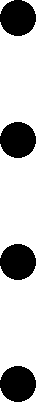 сравнивать природные особенности леса и луга.приводить примеры правильного и неправильного поведения человека на лугу, выявлять нарушения экологических связей по вине человека, предлагать пути решения экологических проблем.составлять памятку «Как вести себя на лугу».    описывать водоѐм по фотографии; определять с помощью атласа-определителярастения пресного водоѐма; узнавать по иллюстрациям учебника живые организмы пресных вод; выявлять экологические связи в пресном водоѐме.рассказывать по своим наблюдениям об обитателях пресных вод родного края. моделировать цепи питания в пресноводном сообществе своего региона.обсуждать способы приспособления растений и животных к жизни в воде. выявлять зависимость растениеводства в регионе от природных условий.определять с помощью иллюстраций учебника полевые культуры в гербарии; различать зѐрна зерновых культур. наблюдать за весенними работами в поле, огороде, саду, участвовать в посильной работе по выращиванию растений знакомиться по материалам учебника и краеведческой литературе с одной из отраслей животноводства, готовить сообщения, представлять их классу.различать породы домашних животных (на примерах, характерных для региона). наблюдать за трудом животноводов, участвовать в посильной работе по уходу за домашними сельскохозяйственными животнымиВыпускник получит возможность научиться: извлекать из краеведческой литературы необходимую информацию о поверхности края. находить на карте региона основные формы земной поверхности, крупные овраги и балки; извлекать из краеведческой литературы сведения о предприятиях региона по переработке полезных ископаемых извлекать из краеведческой литературы информацию об охране почв в регионе характеризовать пресноводное сообщество своего региона по плану.различать важнейшие полезные ископаемые родного края;    различать растения и животных, которые наиболее характерны для леса, луга,водоѐма	родного	края;	основные	сельскохозяйственные	растения,	а	также сельскохозяйственные животных края; объяснять в пределах требований программы взаимосвязи в природе и между природой и человеком; самостоятельно находить в учебнике и дополнительных источниках сведения по определенной теме, излагать их на уроке в виде сообщения, рассказа;проводить самостоятельные наблюдения в природе;    оперировать с моделями, указанными в программе, самостоятельно разрабатывать иизготовлять отдельные модели; в учебных и реальных ситуациях в доступной форме давать оценку деятельности людей с точки зрения еѐ экологической допустимости, определять возможные причины наблюдаемых в природе отрицательных изменений,  предлагать простейшие прогнозы возможных последствий воздействия человека на природу, определять необходимые меры охраны природы, варианты личного участия в сохранении природного окружения;формулировать и практически выполнять правила поведения в природе;    в доступной форме пропагандировать знания о природе, об отношении к ней; личноучаствовать в практической работе по охране природы.Тема 4. «Страницы всемирной истории» Выпускник научится:определять по «ленте времени» длительность Древнего мира. находить на карте местоположение древних государств.обобщать сведения о древних государствах, их культуре, религиях, выявлять общее и отличия. понимать роль появления и развития письменности в древности для развития человечества,сопоставлять длительность исторических периодов Древнего мира и средневековья, определять по «ленте времени» длительность средневековья.находить на карте местоположение крупных городов, возникших в средневековье.    описывать по фотографиям средневековые достопримечательности современныхгородов.сопоставлять исторические источники по изучению Древнего мира и средневековья.    сопоставлять мировые религии, выявлять их сходство и различия: место и время ихвозникновения, особенности храмовсопоставлять алфавиты древности    определять по «ленте времени» длительность периода Нового времени, сопоставлять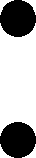 еѐ с длительностью Древнего мира и средневековья.сопоставлять жизненную философию людей в средневековье и в Новое время.    выявлять по фотографиям различия в архитектуре городов Древнего мира,средневековья и Нового времени.обсуждать роль великих географических открытий в истории человечества. находить на «ленте времени» начало Новейшего времени.характеризовать значение исследования Арктики и Антарктики для развития науки. рассказывать о развитии парламентаризма и республиканской формы правления. рассказывать о об освоении космоса, об изобретении ядерного оружия, Первой и Второй мировой войнахВыпускник получит возможность научиться: извлекать	информацию	из	учебника,	анализировать	иллюстрации,	готовить сообщения и презентовать их в классе. характеризовать исторические периоды: первобытное общество, Древний мир, Средние века, Новое время, Новейшее время; называть важнейшие события и великих людей отечественной истории.Тема 5. «Страницы истории России» Выпускник научится:анализировать карту расселения племѐн древних славян.    выявлять взаимосвязь жизни древних славян и их занятий с природными условиямитого времени.характеризовать верования древних славян. моделировать древнеславянское жилище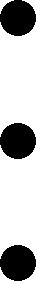 прослеживать по карте Древней Руси путь «из варяг в греки» и расширении территории государства в IХ – ХI веках.характеризовать систему государственной власти в IХ – ХI веках в Древней Руси. отмечать на «ленте времени» дату Крещения Руси.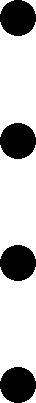 обсуждать причину введения на Руси христианства и значение Крещения. характеризовать значение летописи об основании Москвы как исторического источника обсуждать роль создания славянской письменности для распространения культуры в Древней Руси.характеризовать состояние грамотности на Руси после создания славянской азбуки. выявлять роль летописей для изучения истории России.характеризовать оформление рукописных книг как памятников древнерусского искусства.сопоставлять оформление древнерусских книг с современными. прослеживать по карте нашествие Батыя на Русь.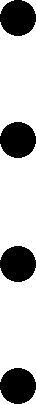 обсуждать причины поражения Древней Руси в ходе монгольского нашествия.описывать по иллюстрациям учебника вооружение древнерусских и монгольских воинов. находить на карте места сражений Александра Невского со шведскими и немецкими захватчиками.по иллюстрациям учебника сравнивать вооружение русских и немецких рыцарей. высказывать своѐ отношение к личности Александра Невского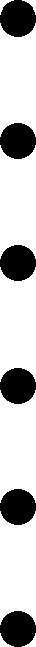 обсуждать роль рукописной книги в развитии русской культуры рассказывать о Москве Ивана Калиты.прослеживать по карте объединение русских земель вокруг Москвы.обсуждать, какие личные качества Ивана Калиты сыграли роль в успехе его правленияпрослеживать по карте передвижения русских и ордынских войск. составлять план рассказа о Куликовской битве.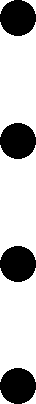 отмечать на «ленте времени» дату Куликовской битвы.обсуждать, почему была так важна для Дмитрия Донского поддержка Сергия Радонежского.рассказывать о поединках богатырей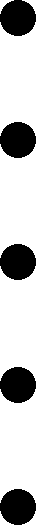 рассказывать об изменении политики в отношении Золотой Орды. описывать по иллюстрациям в учебнике изменения в облике Москвы. обсуждать значение освобождения от монгольского ига.отмечать на «ленте времени» даты освобождения от монгольского ига, венчания Ивана Грозного на царствосопоставлять современные и первопечатные учебники по иллюстрациям. развивать воображение, «обучая грамоте» учеников ХVII векаобсуждать значение организации народного ополчения и освобождения Москвы от польской интервенции.отмечать на «ленте времени» год освобождения Москвы. рассказывать об этом событии от имени участника ополчения описывать достопримечательности Санкт-Петербурга.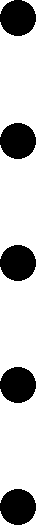 обсуждать, заслуженно ли Пѐтр I стал называться Великим.отмечать на «ленте времени» год основания Санкт-Петербурга, год, когда Россия стала империей.находить на карте приобретения города, основанные Петром I. выказывать своѐ отношение к личности Петра Великого составлять план рассказа о М.В. Ломоносове.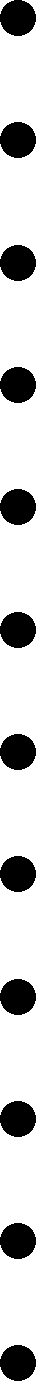 прослеживать по карте путь М.В. Ломоносова из Холмогор в Москву.обсуждать, каковы были заслуги М.В. Ломоносова в развитии науки и культуры отмечать на «ленте времени» дату основания Московского университета.обсуждать, заслуженно ли Екатерина Вторая стала называться Великой. сравнивать положение разных слоѐв российского общества.рассказывать по учебнику о крестьянской войне Е. Пугачѐва. прослеживать по карте рост территории государства. рассказывать по учебнику о Ф.Ф. Ушакове и А.В. Суворове.извлекать из Интернета сведения о Петербурге, Москве, других городах России в ХVIII веке отмечать на «ленте времени» Отечественную войну 1812 года, почему война 1812 года называется Отечественной. обсуждать, почему после Отечественной войны 1812 года был воздвигнут на Красной площади памятник Кузьме Минину и Дмитрию Пожарскому.работать с историческими картами, находить на карте Транссибирскую магистраль. сопоставлять исторические источники.отмечать на «ленте времени» начало Первой мировой войны, Февральской и Октябрьской революций.составлять план рассказа о событиях начала XX века и рассказывать о них по плану.    знакомиться по карте СССР с административно-территориальным устройствомстраны. сравнивать гербы России и СССР по иллюстрациям, знакомиться с символикой герба СССР. сравнивать	тексты	гимнов	дореволюционной	России,	СССР	и	Российской Федерации.знакомиться по фотографиям в Интернете с обликом довоенных станций метро.    составлять план рассказа о ходе Великой Отечественной войны, рассказывать о нейпо плану. обсуждать, в чѐм значение Победы в Великой Отечественной войне для нашей страны и всего мира. прослушивать в записи песню «Вставай, страна огромная» и другие песни времѐн войны.Выпускник получит возможность научиться: анализировать карты Древнего Киева и Древнего Новгорода, характеризовать их местоположение, оборонительные сооружения, занятия горожан, систему правления, находки берестяных грамот в Новгороде.приводить факты возрождения северо-восточных земель Руси.    обсуждать, как повлияло начало книгопечатания на развитие просвещения икультуры в России извлекать из дополнительной литературы и Интернета информацию о Петре I, которой нет в учебнике.извлекать из Интернета сведения о современном МГУ им. М.В. Ломоносова    извлекать из Интернета сведения о Петербурге, Москве, других городах России вХVIII веке извлекать из Интернета сведения о биографии героев Отечественной войны 1812 года, готовить доклады, презентовать их в класс в ходе самостоятельной работы (по группам) над темами «Декабристы», «Освобождение крестьян», «Петербург и Москва» изучать текст учебника, готовить сообщения и презентовать их на уроке. извлекать из краеведческой литературы сведения о технических новшествах, появившихся в XIX веке в регионе развивать воображение, составляя от лица журналиста начала XX века интервью с учѐным, каким он видит наступивший век. Делиться впечатлениями от фотографий военных лет и от картин на тему войны извлекать из дополнительной литературы, Интернета информацию об освоении космоса. Интервьюировать старших членов семьи о том, как они запомнили день 12 апреля 1961 года.Прослушивать в записи песни, посвящѐнные полѐту Юрия Гагарина.Знакомиться с репродукциями картин космонавта А.Леонова на космическую тему. Интервьюировать старших членов своей семьи о послевоенной истории страны и их участии в развитии страны, о проблемах страны и семьи, отбирать в семейном архиве необходимые фотографии, готовить сообщение и презентовать его в классе.Тема 6. «Современная Россия» Выпускник научится: находить на политико-административной карте РФ края, области, республики, автономные округа, автономные области, города федерального значения. анализировать закреплѐнные в Конвенции права ребѐнка.обсуждать, как права одного человека соотносятся с правами других людей. готовить проекты «Декларации прав» (членов семьи, учащихся класса, учителей и учащихся), обсуждать их в классеразличать прерогативы Президента, Федерального Собрания и Правительства.    знакомиться	с	особенностями	герба	Российской	Федерации,	его	историей,символикой, отличать герб России от гербов других государств. знакомиться с Государственным флагом России. Его историей, с Красным знаменем Победы. выучить текст гимна России, знакомиться с правилами его исполнения, с историей гимна России, отличать гимн Российской Федерации от гимнов других государств.обсуждать, зачем государству нужны символы.    знакомиться с праздниками и Памятными днями России, обсуждать их значение длястраны и каждого его гражданина.рассказывать о своих любимых праздниках.    рассказывать по личным впечатлениям о разных уголках России, демонстрироватьфотографии, сувениры.анализировать и сравнивать гербы городов России, выяснять их символику.    выступать с подготовленными сообщениями, иллюстрировать их нагляднымиматериалами.обсуждать выступления учащихся.    оценивать свои достижения и достижения других учащихсяВыпускник получит возможность научиться: следить за государственными делами по программам новостей ТВ и печатным средствам массовой информации. моделировать деятельность депутата (вносить предложения по законопроектам в ходе ролевой игры) выяснять, используя краеведческую литературу, какие праздники отмечаются в крае. работать со взрослыми: составлять календарь профессиональных праздников в соответствии с профессиями родителей знакомиться по материалам учебника и дополнительной литературе с регионами, городами, народами России. рассказывать по личным впечатлениям о разных уголках России, демонстрировать фотографии, сувениры. пользуясь информацией из различных источников, готовить сообщения (сочинения) о регионах, городах, народах России, знаменитых соотечественниках извлекать информацию из дополнительных источников и Интернета.Личностные результаты У выпускника будут сформированы: более глубокое представление о гражданской идентичности в форме осознания «Я» как юный гражданина России, обладатель и носитель государственного языка Российской Федерации – русского языка; представления о связях между изучаемыми объектами и явлениями действительности (в природе и обществе); представление о необходимости бережного, уважительного отношения к культуре разных народов России, выступающей в форме национального языка, национальной одежды, традиционных занятий и праздничных обычаев; овладение первоначальными навыками адаптации в изменяющемся мире на основе представлений о сезонных изменениях в природе и жизни людей; понимание и принятие норм и правил школьной жизни, внутренняя позиция школьника на уровне положительного отношения к предмету «Окружающий мир»; познавательные мотивы учебной деятельности, понимание того, как знания и умения, приобретаемые на уроках окружающего мира, могут быть полезны в жизни; представление о личной ответственности за свои поступки на основе понимания их последствий и через практику бережного отношения к растениям, животным, окружающим людям; эстетические чувства, впечатления через восприятие картин природы, архитектурных сооружений и других достопримечательностей Москвы, Санкт- Петербурга, других городов России и разных стран; этические чувства и нормы на основе представлений о взаимоотношениях людей в семье, семейных традициях, своей родословной, осознания ценностей дружбы, согласия, взаимопомощи, а также через освоение норм экологической этики; способность к сотрудничеству со взрослыми и сверстниками на основе взаимодействия при выполнении совместных заданий, в том числе учебных проектов; установка на безопасный, здоровый образ жизни на основе представлений о строении и работе организма человека, режиме дня, правилах личной гигиены, правилах безопасного поведения в быту, на улице, в природном окружении, при контактах с незнакомыми людьми; бережное отношение к материальным и духовным ценностям через выявление связей между отраслями экономики, построение элементарных производственных цепочек, осмысление вклада труда людей разных профессий в создание материальных и духовых ценностей.Выпускник получит возможность для формирования: принятия и освоение социальной роли ученика, положительного отношения к процессу учения, к приобретению знаний и умений, желания познавать, открывать новое, осваивать новые действия, готовность преодолевать учебные затруднения и оценивать свои усилия;осознание себя гражданином своего Отечества,    зарождение	элементов	гражданского	самосознания	-	осознание   себя	членомобщества и государства (российской идентичности), обретение чувства любви к родной стране, к еѐ природе, культуре, интереса к еѐ истории, народам, гордости за свою Родину, российский народ, уважения к прошлому своих предков, желания продолжить их добрые дела; приобретение личного опыта общения с людьми, обществом, природой с ориентацией на общечеловеческие ценности, на соблюдение морально-этическихнорм, на проявление доброго отношения к людям, уважения к их труду, заботы о близких, на участие в совместных делах, на помощь людям, в том числе сверстникам; понимание ценности семьи в жизни человека и необходимости беречь доброе отношение между еѐ членами, оказания помощи друг другу; осознание ценности природы не только как источника удовлетворения потребностей человека, но и еѐ значение для развития эстетического восприятия мира и развития творческих способностей; принятие навыков экологически грамотного, нравственного поведения в природе, в быту, в обществе, правил безопасного здорового образа жизни, овладение физической культурой, осознание ответственности за своѐ здоровье и здоровье окружающих.Метапредметные результатыРегулятивныеВыпускник научится:понимать и принимать учебную задачу, сформулированную совместно с учителем;    сохранять учебную задачу урока (воспроизводить еѐ на определѐнном этапе урокапри выполнении задания по просьбе учителя);выделять из темы урока известные и неизвестные знания и умения;    планировать своѐ высказывание (выстраивать последовательность предложений дляраскрытия темы); планировать последовательность операций на отдельных этапах урока;Выпускник получит возможность научиться: в ходе совместной деятельности фиксировать в конце урока удовлетворѐнность или неудовлетворѐнность своей работой на уроке (с помощью средств, предложенных учителем), объективно относиться к своим успехам и неуспехам; оценивать	правильность	выполнения	заданий,	используя	«Странички	для самопроверки» и шкалы оценивания, предложенные учителем;соотносить выполнение работы с алгоритмом, составленным совместно с учителем;    контролировать и корректировать своѐ поведение по отношению к сверстникамПознавательныеВыпускник научится: понимать и толковать условные знаки и символы, используемые в учебнике и рабочих тетрадях для передачи информации; находить и выделять при помощи взрослых информацию, необходимую для выполнения заданий, из разных источников; использовать схемы для выполнения заданий, в том числе схемы-аппликации, схемы-рисунки; понимать содержание текста, интерпретировать смысл, фиксировать полученную информацию в виде записей, рисунков, фотографий, таблиц; анализировать	объекты	окружающего	мира,	схемы,	рисунки	с	выделением отличительных признаков;классифицировать объекты по заданным (главным) критериям;    сравнивать объекты по заданным критериям (по эталону, на ощупь, по внешнемувиду);осуществлять синтез объектов при работе со схемами-аппликациями;    устанавливать причинно-следственные связи между явлениями;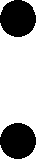  строить рассуждение (или доказательство своей точки зрения) по теме урока в соответствии с возрастными нормами;Выпускникполучит возможность научиться: проявлять индивидуальные творческие способности при выполнении рисунков, рисунков-символов, условных знаков, подготовке сообщений, иллюстрировании рассказов; моделировать объекты, явления и связи в окружающем мире (в том числе связи в природе, между отраслями экономики, производственные цепочки).КоммуникативныеУУД Выпускник научится:включаться в коллективное обсуждение вопросов с учителем и сверстниками; формулировать ответы на вопросы;слушать партнѐра по общению и деятельности, не перебивать, не обрывать на полуслове, вникать в смысл того, о чѐм говорит собеседник;договариваться и приходить к общему решению при выполнении заданий;    высказывать мотивированное суждение по теме урока (на основе своего опыта и всоответствии с возрастными нормами);поддерживать в ходе выполнения задания доброжелательное общение друг с другом;    признавать свои ошибки, озвучивать их, соглашаться, если на ошибки указываютдругие;Выпускник получит возможность научиться: употреблять вежливые слова в случае неправоты «Извини, пожалуйста», «Прости, я не хотел тебя обидеть», «Спасибо за замечание, я его обязательно учту» и др.; понимать и принимать задачу совместной работы (парной, групповой), распределять роли при выполнении заданий; строить монологическое высказывание, владеть диалогической формой речи (с учѐтом возрастных особенностей, норм);готовить небольшие сообщения, проектные задания с помощью взрослых;    составлять небольшие рассказы на заданную тему.Содержание учебного предметаТема 1. Земля и человечество (9 ч)Мир глазами астронома. Что изучает астрономия. Небесные тела: звезды, планеты и спутники планет. Земля – планета Солнечной системы. Луна – естественный спутник Земли. Движение Земли в космическом пространстве; причины смены дня и ночи и времен года. Звездное небо – великая «книга» природы.Мир глазами географа. Что изучает география. Изображение Земли с помощью глобуса и географической карты. Распределение солнечного тепла на земле и его влияние на живую природу.Миг глазами историка. Что изучает история. Исторические источники. Счет лет в истории. Историческая карта.Прошлое и настоящее глазами эколога. Представление о современных экологических проблемах планеты. Охрана окружающей среды – задача всего человечества. Международное сотрудничество в области охраны окружающей среды. Всемирное наследие. Международная Красная книга.Экскурсия. Водоем.Практические работы. Отчего на земле сменяется день, ночь, времена года. Знакомство с картой звездного неба. Глобус и географическая карта. Пояса Земли. Знакомство с историческими картами.Тема2. Природа России (10 ч)Разнообразие и красота природы России. Важнейшие равнины и горы, моря, озера и реки нашей страны (в форме путешествия по физической карте России).Природные зоны нашей страны: зона арктических пустынь, зона тундры, зона лесов, зона степей, зона пустынь, субтропики. Карта природных зон России. Особенности природы каждой из зон. Взаимосвязи в природе, приспособленность организмов к условиям обитания в разных природных зонах. Особенности хозяйственной деятельности людей, связанные с природными условиями. Экологические проблемы каждой из природных зон, охрана природы, виды растений и животных, внесенные в Красную книгу России. Необходимость бережного отношения к природе в местах отдыха населения. Правила безопасного поведения отдыхающих у  моря. Представление об экологическом равновесии и необходимости его учета в процессе хозяйственной деятельности людей.Экскурсия. Растения и животные леса..Практические работы. Равнины и горы России. Моря, озера и реки России. Зона Арктических пустынь. Тундра. Леса России. Зона степей. Пустыни. У Черного моря.Тема3. Родной край – часть большой страны(15 ч)Наш край на карте Родины. Карта родного края.Формы земной поверхности в нашем крае. Изменение поверхности края в результате деятельности человека. Охрана поверхности края (восстановление земель на месте карьеров, предупреждение появления свалок, борьба с оврагами). Водоемы края, их значение в природе и жизни человека. Изменение водоемов в результате деятельности человека. Охрана водоемов нашего края.Полезные ископаемые нашего края, их основные свойства, практическое значение, места и способы добычи. Охрана недр в нашем крае.Ознакомление с важнейшими видами почв края (подзолистые, черноземные и т. д.). Охрана почв в нашем крае.Природные сообщества (на примере леса, луга, пресного водоема). Разнообразие растений и животных различных сообществ. Экологические связи в сообществах. Охрана природных сообществ.Особенности сельского хозяйства края, связанные с природными условиями. Растениеводство в нашем крае, его отрасли (полеводство, овощеводство, плодоводство, цветоводство). Сорта культурных растений. Представление о биологической защите урожая, ее значении для сохранения окружающей среды и производства экологически чистых продуктов питания.Животноводство в нашем крае, его отрасли (разведение крупного и мелкого рогатого скота, свиноводство, птицеводство, рыбоводство, пчеловодство и др.). Породы домашних животных.Экскурсия. Родной край-часть большой страныПрактические работы. Знакомство с картой края. Рассматривание образцов полезных ископаемых своего края. Жизнь леса. Жизнь луга. Жизнь пресного водоема. Знакомство с культурными растениями нашего края.Тема4. Страницы всемирной истории (5 ч)Представление о периодизации истории. Начало истории человечества: первобытное общество. Древний мир; древние сооружения – свидетельства прошлого. Средние века; о чем рассказывают христианский храм, мусульманская мечеть, замок феодала, дом крестьянина. Новое время; достижения науки и техники, объединившие весь мир: пароход, паровоз, железные дороги, электричество, телеграф. Великие географические открытия. Новейшее время. Представление о скорости перемен в XX в. Достижениянауки и техники. Осознание человечеством ответственности за сохранение мира на планете.Тема5. Страницы истории России (20 ч)Кто такие славяне. Восточные славяне. Природные условия жизни восточных славян, их быт, нравы, верования.Века Древней Руси. Территория и население Древней Руси. Княжеская власть. Крещение Руси. Русь – страна городов. Киев – столица Древней Руси. Господин Великий Новгород. Первое свидетельство о Москве. Культура, быт и нравы Древней Руси.Наше Отечество в XIII – XV вв. Нашествие хана Батыя. Русь и Золотая Орда. Оборона северо-западных рубежей Руси. Князь Александр Невский. Московская Русь. Московские князья – собиратели русских земель. Дмитрий Донской.Куликовская  битва.Иван III. Образование единого Русского государства. Культура, быт и нравы страны в XIII – XV вв.Наше Отечество в XVI – XVII вв. Патриотический подвиг Кузьмы Минина и Дмитрия Пожарского. Утверждение новой царской династии Романовых. Освоение Сибири. Землепроходцы. Культура, быт и нравы страны в XVI – XVII вв. Россия в XVIII в. Петр I – царь-преобразователь. Новая столица России – Петербург. Провозглашение России империей. Россия при Екатерине II. Дворяне и крестьяне. Век русской славы. А.В. Суворов, Ф.Ф. Ушаков. Культура, быт и нравы России в XVIII в.Россия в XIX – начале XX в. Отечественная война 1812 г. Бородинское сражение. М.И. Кутузов. Царь-освободитель Александр II. Культура, быт и нравы России в XIX – начале XX в.Россия в XX в. Участие России в Первой мировой войне. Николай II – последний император России. Революции 1917 г. Гражданская война. Образование СССР. Жизнь страны в 20 – 30-е гг. Великая Отечественная война 1941 – 1945 гг. Героизм и патриотизм народа. День Победы – всенародный праздник.Наша страна в 1945 – 1991 гг. Достижения ученых: запуск первого искусственного спутника Земли, полет в космос Ю. А. Гагарина, космическая станция «Мир».Преобразования в России в 90-е гг. XX в. Культура России в XX в.Прошлое родного края. История страны и родного края в названиях городов, поселков, улиц, в памяти народа, семьи.Тема 6. Современная Россия (9 ч)Мы – граждане России. Конституция России – наш основной закон. Права человека в современной России. Права и обязанности гражданина. Права ребенка.Государственное устройство России. Президент, Федеральное собрание, Правительство.Государственная символика нашей страны (флаг, герб, гимн). Государственные праздники.Многонациональный состав населения России.Регионы России. Дальний Восток, Сибирь, Урал, Север Европейской России, Центр Европейской России, Юг Европейской России. Природа, хозяйство, крупные города, исторические места, знаменитые люди, памятники культуры в регионах.Тематическое планированиеРАССМОТРЕНОЗаседание ШМО учителейнач. классовМКОУ «Илирская СОШ №1»Протокол № от « » августа 2017 г. Руководитель МО _______________СОГЛАСОВАНОЗаседание МСМКОУ «Илирская СОШ №1»Протокол №  от «» августа 2017 г. Зам. директора по УВР _________УТВЕРЖДАЮПриказ № от «26» августа 2017г.Директор МКОУ «Илирская СОШ №1»МО «Братский район»___________Тема урокаКол-во часовМир глазами астронома.1Планеты Солнечной системы.1Звездное небо – великая книга природы.1Мир глазами географа.1Мир глазами историка.1Когда и где?1Мир глазами эколога.1Сокровищница Земли под охраной человека.1Презентация проектов (по выбору). «Всемирное наследие в России», «Красная книга России», «Заповедники и национальные парки России», «Всемирное наследие за рубежом», «Международная Красная книга», «Национальные парки мира», «Как защищают природу», «Экологическая обстановка в нашем крае», «Красная книга нашего края», «Охрана природы в нашем крае».1Равнины и горы России.1Моря, озера и реки России.1Природные зоны России.1Зона арктических пустынь.1Тундра.1Леса России.1Лес и человек.1Зона степей.1Пустыни.1У Черного моря.1Наш край.1Поверхность нашего края.1Водные богатства нашего края.1Наши подземные богатства.1Земля – кормилица.1Жизнь леса.1Жизнь луга.1Жизнь в пресных водах.1Экскурсии в природные сообщества Родного края.1Экскурсии в природные сообщества Родного края.1Экскурсии в природные сообщества Родного края.1Растениеводство в нашем крае.1Животноводство в нашем крае.1Презентация проектов «Мой атлас-определитель», «Мои зелёные страницы», «Чему меня научили уроки экологической этики» (по книге «Великан на поляне»).1Обобщающий урок.1Начало истории человечества.1Мир древности: далекий и близкий.1Средние века: время рыцарей и замков.1Новое время: встреча Европы и Америки.1Новейшее время: история продолжается сегодня.1Презентация проектов: «Как была открыта пещерная живопись первобытных людей», «Путешествие по городам мира», «Из истории письменности», «Имя на глобусе», «Когда и как появились профессии», «Чудеса света».1Жизнь древних славян.1Во времена Древней Руси.1Страна городов.1Из книжной сокровищницы Древней Руси.1Трудные времена на Русской земле.1Русь расправляет крылья.1Куликовская битва.1Иван Третий.1Мастера печатных дел.1Патриоты России.1Пётр Великий.1Михаил Васильевич Ломоносов.1Екатерина Великая.1Отечественная война 1812 года.1Страницы истории XIX века.1Россия вступает в ХХ век.1Страницы истории 1920-1930 годов.1Великая война и великая Победа.1Страна, открывшая путь в космос.1Презентация проектов: «Открытие берестяных грамот», «Русский первопроходец Семен Дежнев», «Выдающийся человек России», «В дворянской усадьбе», «Быт крестьян», «Из Петербурга во Владивосток», «День горожанина начала ХХ века», «Новые имена революционной эпохи», «ХХ век в истории семьи», «Великая Отечественная война в истории моей семьи», «Чему и как учились в школе наши мамы и бабушки».1Основной закон России и права человека. 1Мы – граждане России.1Славные символы России.1Такие разные праздники.1Путешествие по России.1Путешествие по России.1Путешествие по России.1Презентация проектов: «Календарь праздников моей семьи», «Великая Отечественная война в воспоминаниях ветеранов»1Обобщающий урок по историко-обществоведческим темам.1